INDICAÇÃO Nº 273/2021“Indica ao Poder Executivo Municipal operação ‘tapa-buracos” na Rua ouro preto defronte o número 166, esquina com a João Belinatti, bairro Parque Res. Rochelle. Excelentíssimo Senhor Prefeito Municipal, Nos termos do Art. 108 do Regimento Interno desta Casa de Leis, dirijo-me a Vossa Excelência para sugerir que, por intermédio do Setor competente, seja executada operação “tapa-buracos” na Rua ouro preto defronte o número 166, esquina com a João Belinatti, bairro Parque Res. Rochelle, neste município. Justificativa:Conforme visita realizada “in loco”, este vereador pôde constatar em foto que segue anexa o estado de degradação da malha asfáltica da referida via pública, fato este que prejudica as condições de tráfego e potencializa a ocorrência de acidentes, bem como o surgimento de avarias nos veículos automotores que por esta via diariamente trafegam. Plenário “Dr. Tancredo Neves”, em 18 de janeiro de 2.021.Reinaldo Casimiro-vereador-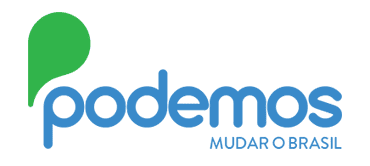 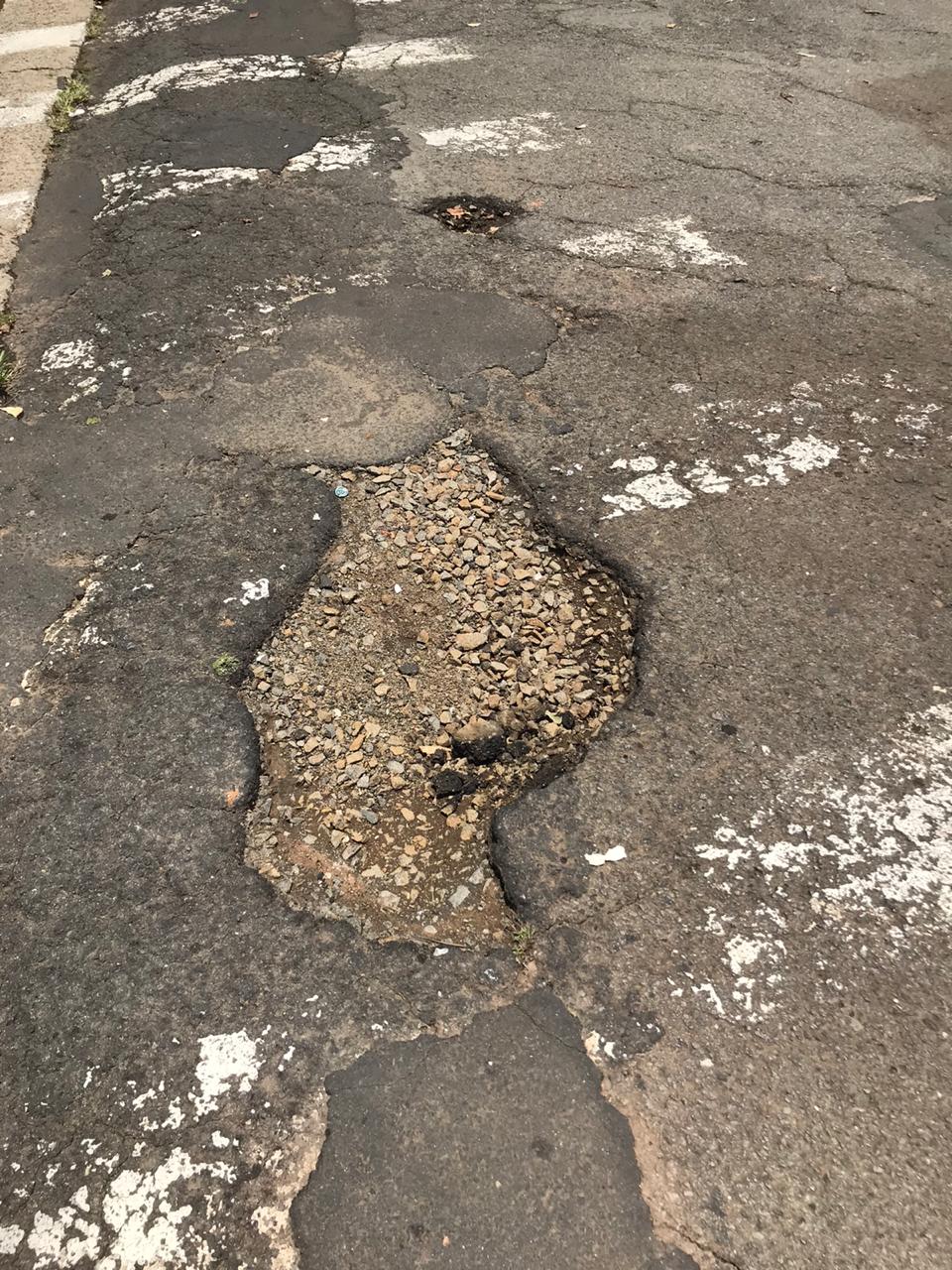 Reinaldo Casimiro-vereador-